Pracownia Lubosza Karwata	23.09.2023Ul Graniczna 8c 33-170 TuchówEmail: karwat.mozaika@gmail.comTel: 504770511	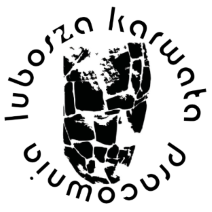 Warsztaty mozaiki artystycznej na Warsaw Home 2023REGULAMIN Uczestniku, wchodząc na nasze stoisko zobowiązujesz się do przestrzegania kilku prostych zasad. 1 – Bierzesz pełną odpowiedzialność za swoje zachowanie2 – zwiedzasz wystawę, oglądasz mozaiki w sposób bezpieczny dla wystawy, siebie oraz innych uczestników.3 – Biorąc udział w warsztatach zobowiązujesz się do przestrzegania zasad BHP takich jak: - nie rzucasz materiałem, narzędziami operujemy z należytą starannością tak aby Tobie i nikomu innemu nie stała się krzywda. - zwracasz uwagę na innych uczestników warsztatów- zobowiązujesz się do korzystania z fartucha ochronnego i okularów ochronnych dostępnych na warsztatach- zachowujesz należytą ostrożność i porządek na miejscu pracy4 – Udostępniasz swój wizerunek na potrzeby marketingowe Pracowni Lubosza Karwata (zdjęcia, relacje w mediach społecznościowych itp.)5 - po ukończeniu swojego dzieła, zabierasz je ze sobą jako wspaniałą pamiątkę z wizyty na naszym stoisku. Życzymy miłej zabawy 